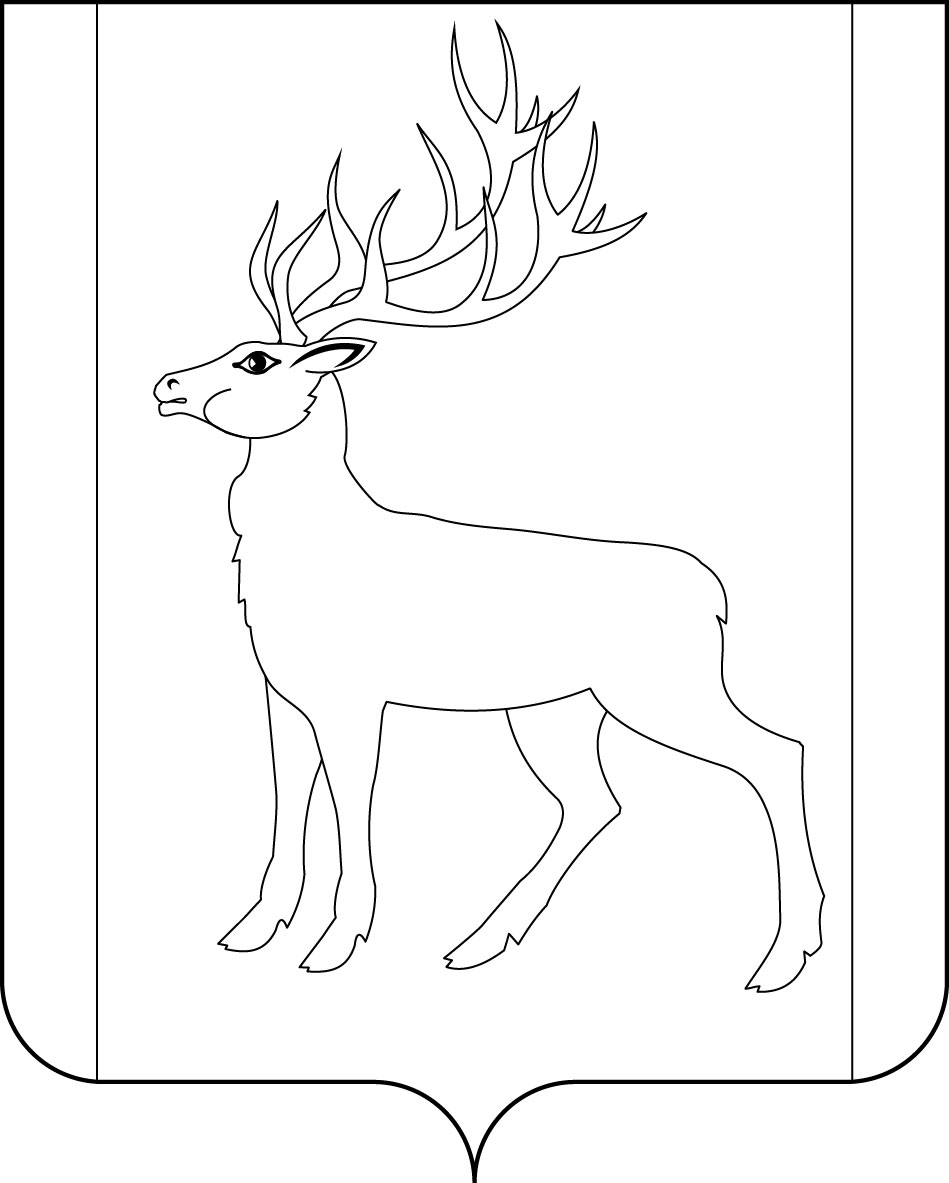 РОССИЙСКАЯ ФЕДЕРАЦИЯКОНТРОЛЬНО-СЧЕТНАЯ ПАЛАТАМУНИЦИПАЛЬНОГО ОБРАЗОВАНИЯ КУЙТУНСКИЙ РАЙОНЗаключение КСП № 08-э по результатам экспертизы  проекта  решения о внесении  изменений   в решение Думы муниципального образования Куйтунский район от 26.12.2006 года №157 «Об утверждении Положения о Почетном гражданине Куйтунского района».р.п. Куйтун                                                                                                       25 марта 2016 г.     Заключение на проект решения о внесении  изменений в решение Думы муниципального образования Куйтунский район от 26.12.2006 года №157 «Об утверждении Положения о Почетном гражданине Куйтунского района» подготовлено в соответствии  с требованиями п.7 ч.2 ст.9  Федерального закона  №6-ФЗ «Об общих принципах организации и деятельности контрольно-счетных органов субъектов Российской Федерации и муниципальных образований»,  п.7 ст.13  Положения о Контрольно-счетной палате муниципального образования  Куйтунский район. Проект Решения направлен Думой муниципального образования Куйтунский район  в Контрольно-счетную палату  для подготовки заключения 23 марта 2016 года.         Данным проектом Решения предлагается внести  следующие изменения в Положение о Почетном гражданине Куйтунского района:     1. В пункте 1.1 раздела 1  слова «и льготы Почетным гражданам Куйтунского района» заменить словами «Почетных граждан Куйтунского района».        2. Абзац 5 пункта 3.1. раздела 3 «пользоваться льготами, предоставленными Почетному гражданину Куйтунского района» исключить.Раздел 4 «Льготы, предоставляемые почетным гражданам Куйтунского района» исключить.          Целью экспертизы проекта Решения Думы является проведение финансово-экономической экспертизы проекта нормативного правового акта, включая обоснованность финансово-экономических обоснований  в части, касающейся расходных обязательств муниципального образования Куйтунский район.    Рассмотрев проект Решения Думы,  Контрольно-счетная палата отмечает:       Распоряжением министерства финансов Иркутской области от 28.07.2015 года №301-МР «Об отверждении перечня муниципальных образований Иркутской области, указанных в пунктах 2-4 Бюджетного кодекса Российской Федерации, на 2016 год» муниципальное образование Куйтунский район  отнесен к пункту 3 статьи 136 БК РФ.Согласно   пункта 3 статьи 136 Бюджетного кодекса Российской Федерации Муниципальные образования, в бюджетах которых доля дотаций из других бюджетов бюджетной системы Российской Федерации и (или) налоговых доходов по дополнительным нормативам отчислений в размере, не превышающем расчетного объема дотации на выравнивание бюджетной обеспеченности (части расчетного объема дотации), замененной дополнительными нормативами отчислений, в течение двух из трех последних отчетных финансовых лет превышала 20 процентов собственных доходов местного бюджета, начиная с очередного финансового года не имеют права устанавливать и исполнять расходные обязательства, не связанные с решением вопросов, отнесенных Конституцией Российской Федерации, федеральными законами, законами субъектов Российской Федерации к полномочиям соответствующих органов местного самоуправления.Согласно  ст.86  БК РФ,  органы местного самоуправления не вправе устанавливать и исполнять расходные обязательства, связанные с решением вопросов, отнесенных к компетенции федеральных органов государственной власти, органов государственной власти субъектов Российской Федерации, за исключением случаев, установленных соответственно федеральными законами, законами субъектов Российской Федерации.Таким образом, согласно статье 136 Бюджетного кодекса Российской Федерации муниципальное образование Куйтунский район не имеет  права устанавливать и исполнять расходные обязательства,  не связанные с решением вопросов, отнесенных ст.15 Федерального закона от 06.10.2003 года №131-ФЗ «Об общих принципах организации местного самоуправления в Российской Федерации» к полномочиям органов местного самоуправления.Следовательно, установление  разделом 4  действующего Положения «Льготы, предоставляемые Почетным гражданам Куйтунского района"  работающим  Почетным гражданам Куйтунского района ежемесячного премирования в сумме 500 (пятьсот) рублей и установление  неработающим Почетным гражданам Куйтунского района ежемесячной доплаты к государственной пенсии в сумме 500 (пятьсот) рублей противоречат бюджетному законодательству Российской Федерации. Выводы и рекомендации: 1.  Предложенный проект решения Думы о  внесении  изменений    в решение Думы муниципального образования Куйтунский район от 26.12.2006 года №157 «Об утверждении Положения о Почетном гражданине Куйтунского района» соответствует требованиям бюджетного законодательства. Председатель КСП                                                       Т.И.Белизова